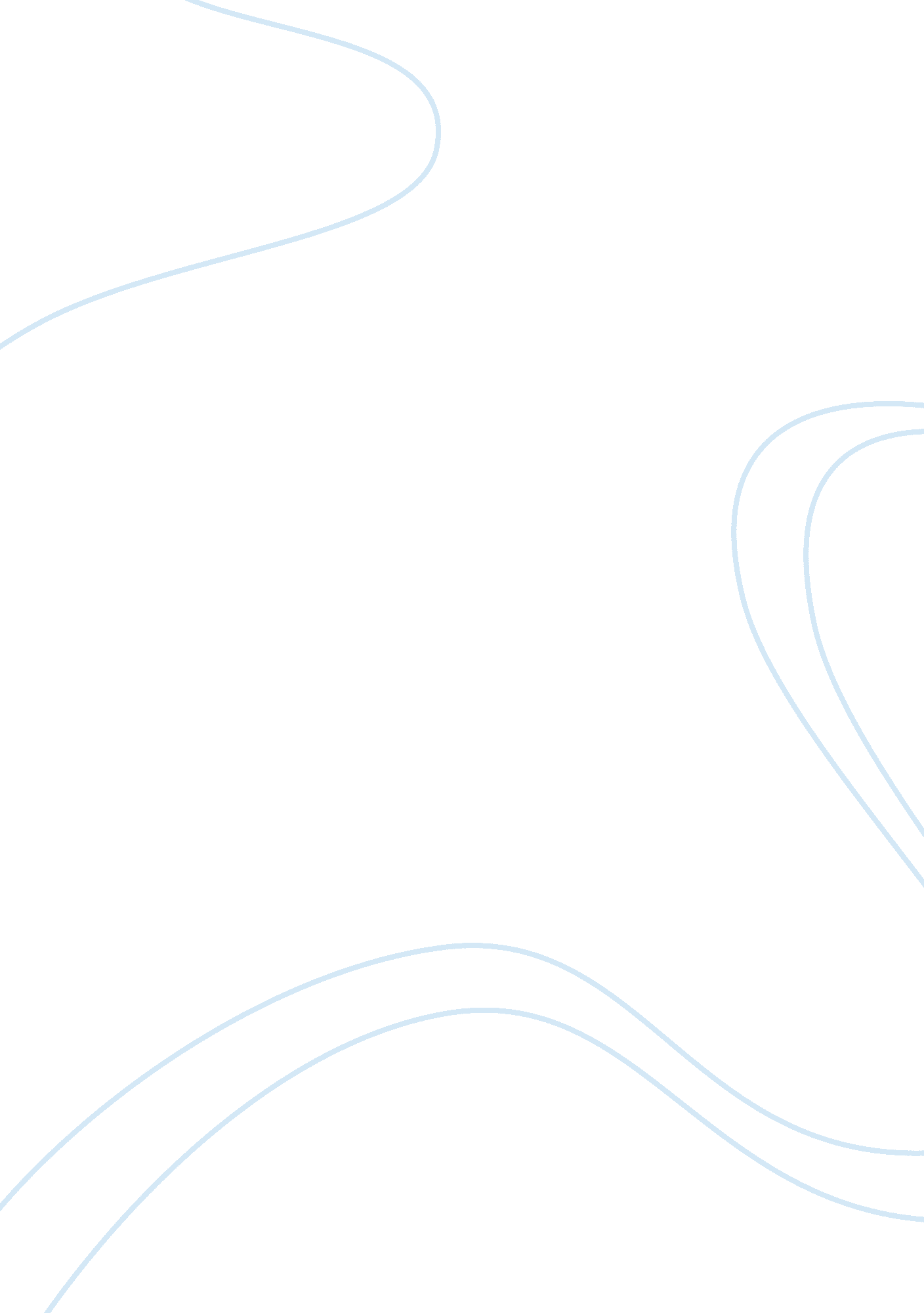 PersonalityPsychology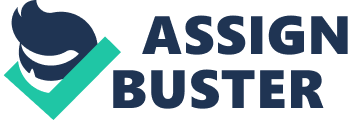 Personality Personality A) It is a very interesting question because in my view the answer to it is yes as animals tend to behave and react to situations in a different manner according to their temperament and personality. My view comes from many researchers and psychologists that have been conducted research over this issue such as, a psychologist from the University of Texas has proven in his research that cats, dogs, hyenas and other animals possess different personality traits (Utexas, 2012). I have personal observe that animals react and behave in different manner in similar situation or with same objects. Once I had few crabs as pets and I had noticed on numerous occasions that some crabs are crabbier than others due to difference in their personalities. 
B) Social Cognitive Theory of Bandura’s says that behavior of an individual depends upon environmental as well as personal factors (Bandura, 2010). Likewise, noticed from a scientific research that has proven that most of the animals get bore in cage that also slow down their stimuli towards external environment such as, cats, and dogs. However, some other animals like rats are of different types and they do not show slow reaction because they can easily adjust in cage as compare to other animals (Bekoff, 2012). Moreover, mind theory suggests that dogs are more like humans because dogs possess abilities to adopt qualities of others. It is due to this fact that dogs are mostly loyal, friendly and emotional in nature than other animals. Trained and home dogs easily get domesticated as compare to domestic cats that are rather solitary and territorial in behavior (Apperly, 2011). 
Reference List 
Apperly, I. (2011). Mindreaders: The Cognitive Basis of " Theory of Mind". New York: Psychology Press. 
Bandura, A. (2010). Bandura’s theory. Retrieved November 22, 2012, from careers. govt. nz: http://www2. careers. govt. nz/educators-practitioners/career-practice/career-theory-models/banduras-theory/ 
Bekoff, M. (2012). Science Shows Caged Animals Get Really Bored. Retrieved November 23, 2012, from psychologytoday. com: http://www. psychologytoday. com/blog/animal-emotions/201211/science-shows-caged-animals-get-really-bored 
Choi, C. (2012). Some Crabs Crabbier Than Others. Retrieved November 22, 2012, from livescience. com: http://www. livescience. com/2373-crabs-crabbier. html 
Utexas. (2012). Animals have personalities, emotions and thoughts, just as humans do, UT Austin psychologist says. Retrieved November 22, 2012, from utexas. edu: http://www. utexas. edu/news/2001/08/01/nr_gosling/ 